2023 Annual Report to the School CommunitySchool Name: Glen Iris Primary School (1148)How to read the Annual ReportWhat does the ‘About Our School’ commentary section of this report refer to?The ‘About our school’ commentary provides a brief background on the school and an overview of the school’s performance over the previous calendar year. The ‘School Context’ describes the school’s vision, values, and purpose. Details include the school’s geographic location, size and structure, social characteristics, enrolment characteristics, and special programs.The ‘Progress towards strategic goals, student outcomes, and student engagement’ section allows schools to reflect on highlights related to implementation of and progress towards the School Strategic Plan and Annual Implementation Plan, and efforts to improve student learning, wellbeing, and engagement.What does the ‘Performance Summary’ section of this report refer to?The Performance Summary includes the following:School Profilestudent enrolment informationthe school’s ‘Student Family Occupation and Education’ categorya summary of parent responses in the Parent Opinion Survey, shown against the statewide average for Primary schoolsschool staff responses in the area of School Climate in the School Staff Survey, shown against the statewide average for Primary schoolsLearningEnglish and Mathematics for Teacher Judgements against the curriculumEnglish and Mathematics for National Literacy and Numeracy tests (NAPLAN).WellbeingStudent responses to two areas in the Student Attitudes to School Survey:Sense of ConnectednessManagement of BullyingEngagement Student attendance at schoolResults are displayed for the latest year and the average of the last four years (where available). Key terms used in the Performance Summary are defined below: Similar SchoolsSimilar Schools are a group of Victorian government schools with similar characteristics to the school.This grouping of schools has been created by comparing each school’s socio-economic background of students, the number of non-English speaking students and the school’s size and location.NDP and NDANDP’ refers to no data being published for privacy reasons or where there are insufficient underlying data. For example, very low numbers of participants or characteristics that may lead to identification will result in an ‘NDP’ label.‘NDA’ refers to no data being available. Some schools have no data for particular measures due to low enrolments. There may be no students enrolled in some year levels, so school comparisons are not possible.Note that new schools only have the latest year of data and no comparative data from previous years. The department also recognises unique circumstances in Specialist, Select Entry, English Language, Community Schools and schools that changed school type recently, where school-to-school comparisons are not appropriate.The Victorian CurriculumThe Victorian Curriculum F–10 sets out what every student should learn during his or her first eleven years of schooling. The curriculum is the common set of knowledge and skills required by students for life-long learning, social development and active and informed citizenship.The Victorian Curriculum is assessed through teacher judgements of student achievement based on classroom learning.The curriculum has been developed to ensure that school subjects and their achievement standards enable continuous learning for all students, including students with disabilities.The ‘Towards Foundation Level Victorian Curriculum’ is integrated directly into the curriculum and is referred to as ‘Levels A to D’.‘Levels A to D’ may be used for students with disabilities or students who may have additional learning needs. These levels are not associated with any set age or year level that links chronological age to cognitive progress (i.e., there is no age expected standard of achievement for ‘Levels A to D’).Updates to the ‘Performance Summary’ in the 2023 Annual ReportReporting on the following measures has been updated in the 2023 Annual Report to align with changes to departmental and public reporting products. NAPLAN

In 2023 NAPLAN was updated to report against proficiency standards. For further information on the changes to NAPLAN reporting in 2023, please refer to the National Assessment Program ‘Results and Reports’ page. In line with these changes, the NAPLAN section of the Performance Summary includes data on both 2022 and 2023 NAPLAN results. Please note that results from 2022 and 2023 are not comparable. The 2023 NAPLAN section reports on the percentage of students in the Strong or Exceeding proficiency levels. The 2022 NAPLAN section reports on the percentage of students in the top three bands. The previously reported NAPLAN 4-year average will not be available until 2026, when there will be 4 years’ worth of NAPLAN data available under the new methodology. Similarly, 2023 NAPLAN Learning Gain data will not be available until 2024 as the measure requires a comparable two-year prior result as a point of comparison. Parent/Caregiver/Guardian Opinion Survey, School Staff Survey and the Attitudes to School SurveyThe calculation of the percentage endorsement for all survey measures has been revised to no longer include skipped responses. This applies to all survey measures reported in the Performance Summary. The change to the calculation reduces the negative impact of skipped responses on school results, particularly where there were a small number of respondents to the survey.  Additionally, the Parent Satisfaction measure has been revised to use the percentage endorsement of the ‘General School Satisfaction’ factor of the Parent/Caregiver/Guardian Opinion Survey only. Previously, this measure reflected an average of multiple factors in the survey. The change to reporting a single factor is consistent with how Parent Satisfaction is reported to schools and in other public reports.About Our SchoolPerformance SummaryThe Performance Summary for government schools provides an overview of how this school is contributing to the objectives of the Education State and how it compares to other Victorian government schools.All schools work in partnership with their school community to improve outcomes for children and young people. Sharing this information with parents and the wider school community helps to support community engagement in student learning, a key priority of the Framework for Improving Student Outcomes 2.0 (FISO 2.0).Refer to the ‘How to read the Annual Report’ section for help on how to interpret this report.SCHOOL PROFILEEnrolment ProfileA total of  382 students were enrolled at this school in 2023,  179 female and  203 male.13 percent of students had English as an additional language and 0 percent were Aboriginal or Torres Strait Islander.Overall Socio-Economic ProfileThe overall school’s socio-economic profile is based on the school's Student Family Occupation and Education index (SFOE).SFOE is a measure of socio-educational disadvantage of a school, based on educational and employment characteristics of the parents/carers of students enrolled at the school. Possible SFOE band values are: Low, Low-Medium, Medium and High. A ‘Low’ band represents a low level of socio-educational disadvantage, a ‘High’ band represents a high level of socio-educational disadvantage.This school’s SFOE band value is: LowParent Satisfaction SummaryThe percentage endorsement by parents on their General School Satisfaction, as reported in the annual Parent/Caregiver/Guardian Opinion Survey.Percent endorsement indicates the percent of positive responses (agree or strongly agree) from parents who responded to the survey.School Staff SurveyThe percent endorsement by staff on School Climate, as reported in the annual School Staff Survey.Percent endorsement indicates the percent of positive responses (agree or strongly agree) from staff who responded to the survey.Data is suppressed for schools with three or less respondents to the survey for confidentiality reasons.LEARNINGKey:	‘Similar Schools’ are a group of Victorian government schools that are like this school, taking into account the school’s socioeconomic background of students, the number of non-English speaking students and the size and location of the school.Teacher Judgement of student achievement against the Victorian CurriculumPercentage of students working at or above age expected standards in English and Mathematics.LEARNING (continued)Key:	‘Similar Schools’ are a group of Victorian government schools that are like this school, taking into account the school’s socioeconomic background of students, the number of non-English speaking students and the size and location of the school.NAPLANPercentage of students in the Strong or Exceeding proficiency levels in NAPLAN. Note: The NAPLAN test was revised in 2023 and the results are no longer comparable to previous years. Hence, the 4-year average has been removed until 4-years of data is available. LEARNING (continued)Key:	‘Similar Schools’ are a group of Victorian government schools that are like this school, taking into account the school’s socioeconomic background of students, the number of non-English speaking students and the size and location of the school.NAPLAN 2022Percentage of students in the top three bands of testing in NAPLAN. Note: The NAPLAN test was revised in 2023 and the 2022 results are not comparable to the new methodology.WELLBEINGKey:	‘Similar Schools’ are a group of Victorian government schools that are like this school, taking into account the school’s socioeconomic background of students, the number of non-English speaking students and the size and location of the school.Student Attitudes to School – Sense of ConnectednessThe percentage endorsement on Sense of Connectedness factor, as reported in the Attitudes to School Survey completed annually by Victorian government school students, indicates the percent of positive responses (agree or strongly agree).Student Attitudes to School – Management of BullyingThe percentage endorsement on Management of Bullying factor, as reported in the Attitudes to School Survey completed annually by Victorian government school students, indicates the percent of positive responses (agree or strongly agree).ENGAGEMENTKey:	‘Similar Schools’ are a group of Victorian government schools that are like this school, taking into account the school’s socioeconomic background of students, the number of non-English speaking students and the size and location of the school.Average Number of Student Absence DaysAbsence from school can impact on students’ learning. Common reasons for non-attendance include illness and extended family holidays.   Attendance Rate (latest year)  Attendance rate refers to the average proportion of formal school days students in each year level attended.Financial Performance and PositionFinancial Performance - Operating Statement Summary for the year ending 31 December, 2023The equity funding reported above is a subset of the overall revenue reported by the school.Student Resource Package Expenditure figures are as of 16 Feb 2024 and are subject to change during the reconciliation process.Miscellaneous Expenses include bank charges, administration expenses, insurance and taxation charges.Salaries and Allowances refers to school-level payroll.FINANCIAL POSITION AS AT 31 DECEMBER 2023All funds received from the Department of Education, or raised by the school, have been expended, or committed to subsequent years, to support the achievement of educational outcomes and other operational needs of the school, consistent with department policies, School Council approvals and the intent/purposes for which funding was provided or raised.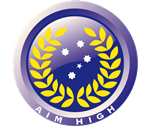 School contextProgress towards strategic goals, student outcomes and student engagementLearningIn 2023, Glen Iris Primary School progressed their goals and supported improvement in student learning outcomes guided by our Strategic Plan with a particular emphasis on mathematics and writing. One highlight was that the school continued to focus on its improvement goal to embed a whole school approach to the teaching of mathematics. With the support of our numeracy specialist and regional Education Improvement Leader, the teaching staff continued to embed the Big Ideas in Mathematics model by focussing on common misunderstandings. Grade level teams integrated common misunderstanding formative assessments and jointly moderated the data in order to develop responsive teaching that met all points of need in the classrooms. We showed growth in the School Staff Survey positive endorsement to the question Teachers in this school have a deep understanding of how to use formative assessment up 15% compared to 2019. Our NAPLAN data highlighted the success of our embedded whole school approach to the teaching of mathematics, with 96% of students in year 3 strong or exceeding in numeracy and 93% of students in year 5 strong or exceeding in numeracy. Another highlight in 2023 was that the school further embedded its writing program. We welcomed back a consultant that has been working with our school since 2016, who demonstrated the pedagogical model within all grades. Further, teachers were supported in writing moderation to pinpoint how to progress each student's writing. This was enhanced when teachers developed a consistent school approach to student goal setting in the writing classroom. 100% of staff positively endorsed the question Teachers in this school promote student ownership of learning goals and learning progress up 25% from 2019. Finally, as a teaching staff, to further embed the school's instructional model across all classes, teachers focussed on emphasising the lesson's learning intention and ensuring that students understood what they were learning and why. Improvement was measured by our Attitudes to School Survey taken by our grade 4-6 students with 91% of students positively responding that "My teacher tells us what we are learning and why" up seven percent from 2019.WellbeingAt Glen Iris Primary School, we endeavour to provide a supportive and engaging learning environment for our students. In 2023, the school progressed its wellbeing goals by reviewing the school's existing wellbeing processes with students and teachers. After consultation, the school continued explicit teaching with the Resilience Project curriculum whilst incorporating more practical strategies to support both inclusion, resilience, and mental health through support from the I Can Network, workshops on supporting neurodiverse learners, a visit from the Director of the Resilience Project, and support from the Berry Street Education Model. There was a positive endorsement increase from 77% to 83% on the School Staff Survey related to supporting students with the most unmet needs. In 2023, using survey data from the Attitudes to School Survey which surveys students in grades 4-6, students increased their positive resilience by 9% in comparison to 2021 data. 2021 was the first year resilience was measured in the survey. Further, through continued support in embedding the Resilience Project, the percentage of students who had reported bullying the term of the Attitudes to School Survey decreased by 8% in comparison to 2019 data. Students' attitudes to attendance increased by 3% to 94% positively endorsing the question I always try to attend school and perseverance increased by 4% to 93% with a positive attribution to the question I try again when I don't succeed. Further, student emotional awareness and regulation increased according to the Attitudes to School Survey compared to 2019 survey data with an increase of 4% positively endorsing I know how to get through something even when I feel frustrated; an increase of 5% positively endorsed I know the emotions I feel; there was an increase of 3% positive endorsement to the question I know ways to calm myself down; and an increase of 6% positive endorsement to the question I know when my feelings are making it hard for me to focus. We attribute these increases not only to explicit teaching of wellbeing strategies, but also an embedded instructional model across all classes that supports consistent, predictable routines. When comparing the positive endorsement of classroom behaviour for students in years 4 to 6 on the Attitudes to School Survey, Glen Iris Primary School is 87% positively endorsed compared to 76% in similar schools, 78% in network schools, and 77% in state schools. EngagementOur stimulating learning programs cater for the individual needs of all students. Student attendance is a key enabler of both student learning and wellbeing, in line with the Framework for Improving Student Outcomes (FISO) 2.0. In 2023, our staff strongly believed in a student's inherent motivation to learn with 0% of staff endorsing the question Students here aren't motivated to learn and 100% of staff positively endorsing the question Staff here are confident they will be able to motivate their students on the School Staff Survey. Additionally, 100% of staff positively endorsed the question Teachers in this school believe that student engagement is a key component for learning up from 85% in 2019. In 2023, to improve engagement, the school focussed on improving family partnerships for the 46 students with disabilities. The school instituted regular School Support Group (SSGs) and aimed to put student voice and agency at the centre of each SSG where each student was included in the support group meeting. The school enlisted the I Can Network to provide professional learning including a session led by the mother of an Autistic child providing belonging and engagement strategies teachers could provide from the point of view of a parent. We worked in close partnership with the Year 6 leaders in the Student Action Leadership Teams, or SALT. In consultation with each SALT group, in order to increase student voice, agency and leadership, Glen Iris Primary School not only liaised with the teams during focus groups, but also provided the teams significant leadership opportunities with several initiatives. Notably, the SALT Promotions team led the Parent Opinion Survey with the hopes that there was an increase in the percentage of parents responding to the survey. The result was that there was an increase from 13% in 2022 to 81% in 2023. As such, the Parent Opinion Survey data was more representative of the parent community than in all previous years. Financial performanceFor more detailed information regarding our school please visit our website at glen.iris.ps@education.vic.gov.auParent SatisfactionLatest year (2023)School percentage endorsement:80.4%State average (primary schools):82.8%School ClimateLatest year (2023)School percentage endorsement:83.4%State average (primary schools):78.1%EnglishYears Prep to 6Latest year (2023)School percentage of students at or above age expected standards:95.5%Similar Schools average:95.5%State average:87.2%MathematicsYears Prep to 6Latest year (2023)School percentage of students at or above age expected standards:96.4%Similar Schools average:95.7%State average:86.4%ReadingYear 3Latest year (2023)School percentage of students in Strong or Exceeding:95.8%Similar Schools average:85.6%State average:69.6%ReadingYear 5Latest year (2023)School percentage of students in Strong or Exceeding:93.3%Similar Schools average:91.3%State average:76.9%NumeracyYear 3Latest year (2023)School percentage of students in Strong or Exceeding:95.8%Similar Schools average:84.7%State average:67.4%NumeracyYear 5Latest year (2023)School percentage of students in Strong or Exceeding:93.3%Similar Schools average:85.8%State average:67.9%ReadingYear 3Latest year (2022)School percentage of students in the top three bands:95.6%Similar Schools average:89.7%State average:76.6%ReadingYear 5Latest year (2022)School percentage of students in the top three bands:92.2%Similar Schools average:87.1%State average:70.2%NumeracyYear 3Latest year (2022)School percentage of students in the top three bands:93.3%Similar Schools average:79.8%State average:64.0%NumeracyYear 5Latest year (2022)School percentage of students in the top three bands:86.3%Similar Schools average:73.0%State average:54.2%Sense of ConnectednessYears 4 to 6Latest year (2023)4-year averageSchool percentage endorsement:85.4%86.7%Similar Schools average:75.7%76.6%State average:77.0%78.5%Management of BullyingYears 4 to 6Latest year (2023)4-year averageSchool percentage endorsement:80.0%83.7%Similar Schools average:73.8%75.1%State average:75.1%76.9%Student AbsenceYears Prep to 6Latest year (2023)4-year averageSchool average number of absence days:17.012.3Similar Schools average:17.113.6State average:20.518.1PrepYear 1Year 2Year 3Year 4Year 5Year 6Attendance Rate by year level (2023):92%92%92%92%90%91%91%RevenueActualStudent Resource Package$3,270,976Government Provided DET Grants$361,618Government Grants Commonwealth$0Government Grants State$40,400Revenue Other$20,935Locally Raised Funds$528,538Capital Grants$0Total Operating Revenue$4,222,467Equity 1ActualEquity (Social Disadvantage)$5,000Equity (Catch Up)$0Transition Funding$0Equity (Social Disadvantage – Extraordinary Growth)$0Equity Total$5,000ExpenditureActualStudent Resource Package 2$3,138,277Adjustments$0Books & Publications$15,654Camps/Excursions/Activities$199,491Communication Costs$3,456Consumables$77,689Miscellaneous Expense 3$25,797Professional Development$7,807Equipment/Maintenance/Hire$30,445Property Services$180,351Salaries & Allowances 4$134,073Support Services$172,238Trading & Fundraising$14,634Motor Vehicle Expenses$0Travel & Subsistence$0Utilities$32,198Total Operating Expenditure$4,032,109Net Operating Surplus/-Deficit$190,358Asset Acquisitions$250Funds availableActualHigh Yield Investment Account$197,654Official Account$41,888Other Accounts$84,769Total Funds Available$324,311Financial CommitmentsActualOperating Reserve$121,571Other Recurrent Expenditure$1,753Provision Accounts$0Funds Received in Advance$32,326School Based Programs$0Beneficiary/Memorial Accounts$96,768Cooperative Bank Account$0Funds for Committees/Shared Arrangements$0Repayable to the Department$0Asset/Equipment Replacement < 12 months$0Capital - Buildings/Grounds < 12 months$0Maintenance - Buildings/Grounds < 12 months$0Asset/Equipment Replacement > 12 months$0Capital - Buildings/Grounds > 12 months$0Maintenance - Buildings/Grounds > 12 months$0Total Financial Commitments$252,418